Week 8Monday 11th May 2020Year 6- Multiplication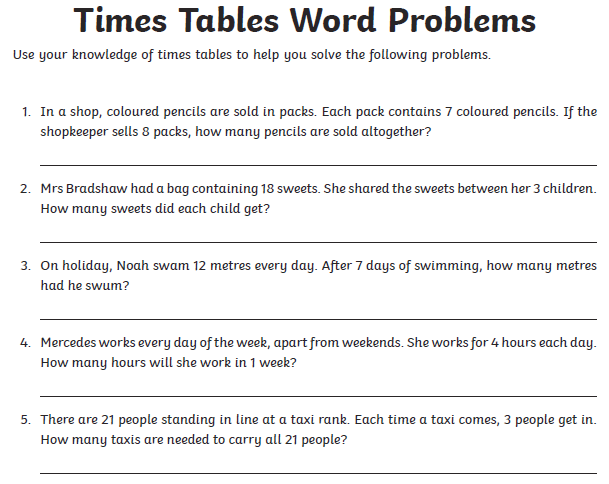 